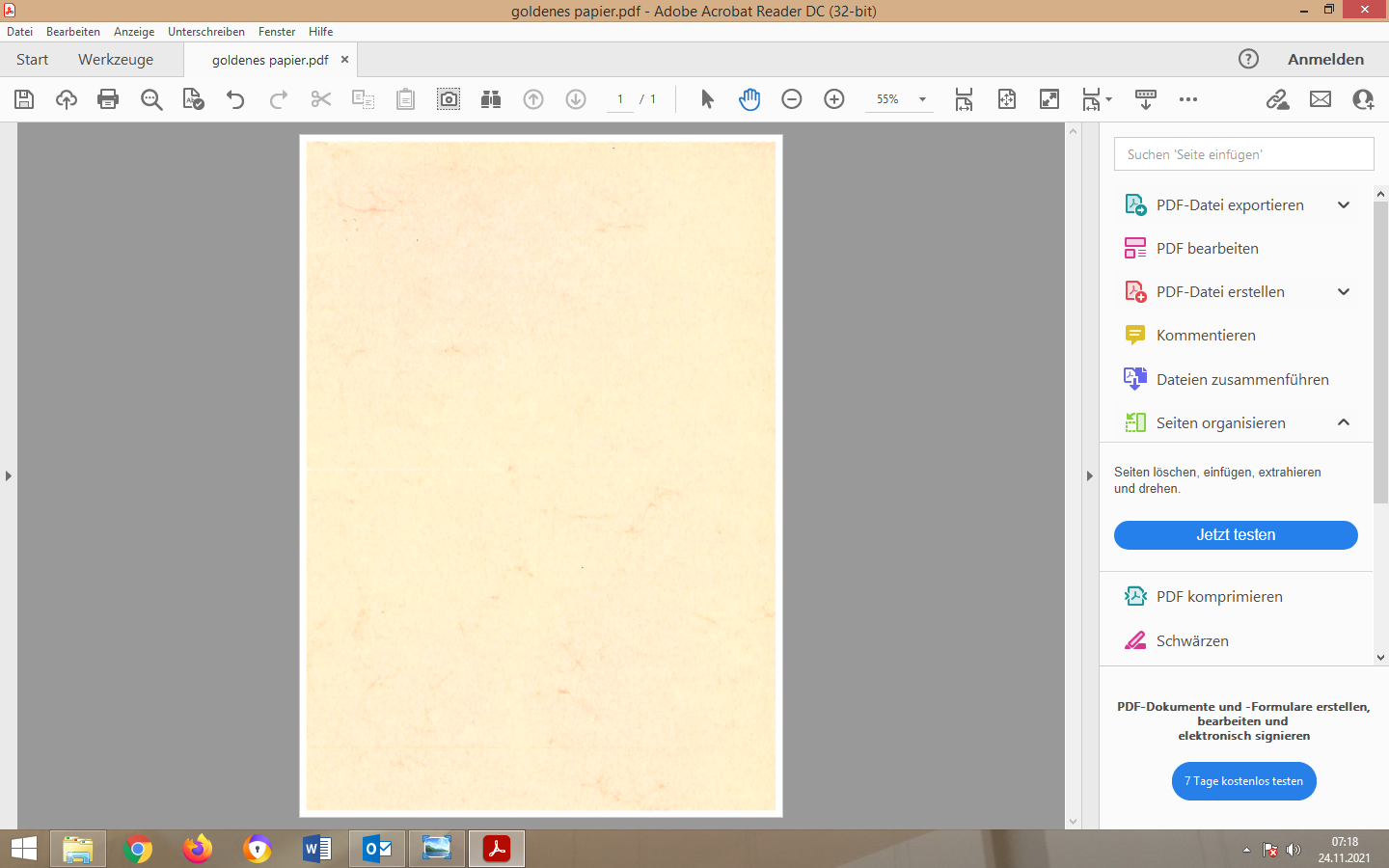 NAME DES KINDES; ALTERmutig und fleißighilft schon manchmal im Haushaltunterstützt Mama und Papamalt wunderschöne Bilderist in allen Lebenslagen hilfsbereitteilt mit anderen Kindernspielt schon ganz toll alleinsagt bitte und dankeist freundlich